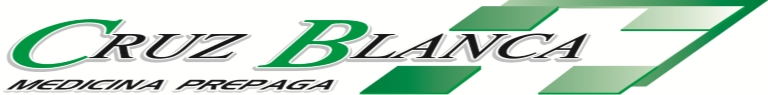 01 de JUNIO DE 2019.-Sr Asociado:                     Informamos a Ud. que según la resolución 872/2019 del Ministerio de Salud y Desarrollo Social se autorizó un aumento de las cuotas de las Medicinas Prepagas de un 17,5%  en tres tramos no acumulativos  .                     El primer aumento, del 5,5% regirá a partir del 01 de Julio; a partir del 01 de agosto se sumará un 6% y el tercero que será del 6% regirá a partir de la cuota del mes de setiembre.            Su cuota se verá incrementada en los  porcentaje autorizados. Atentamente.La Dirección